В соответствии с Бюджетным кодексом Российской Федерации, Положением о бюджетном процессе в Ханкайском муниципальном районе Приморского края, утвержденным решением Думы Ханкайского муниципального района от 26.06.2012 № 245ПРИКАЗЫВАЮ:1. Внести в Порядок составления и ведения кассового плана исполнения местного бюджета, утвержденный приказом финансового управления Администрации Ханкайского муниципального района от 29.12.2007 № 20 (далее – Порядок), следующие изменения:1.1.  Заменить по тексту Порядка:слова «Аверина Е.В.» словами «Пантюхова Е.М.» в соответствующих падежах;1.2. Заменить по тексту Порядка:слова «Бюджет-КС» словами «Бюджет-СМАРТ» в соответствующих падежах;1.3. Изложить приложение № 1 к Порядку в редакции приложения 
№ 1 к настоящему приказу;1.4. Изложить приложение № 2 к Порядку в редакции приложения 
№ 2 к настоящему приказу;1.5. Изложить приложение № 5 к Порядку в редакции приложения 
№ 3 к настоящему приказу;1.6. Изложить приложение № 6 к Порядку в редакции приложения 
№ 4 к настоящему приказу;1.7. Изложить приложение № 5 к Порядку в редакции приложения 
№ 5 к настоящему приказу;1.8. Изложить приложение № 6 к Порядку в редакции приложения 
№ 6 к настоящему приказу.2. Довести настоящий приказ до сведения главных распорядителей средств бюджета Ханкайского муниципального района и разместить в электронном виде на официальном сайте органов местного самоуправления Ханкайского муниципального района в течение трех рабочих дней со дня его подписания.3. Обеспечить направление настоящего приказа в Думу Ханкайского муниципального района в течение семи дней со дня его принятия.5. Настоящий приказ вступает в силу с 01 января 2016 года и распространяет свое действие на правоотношения по составлению и ведению сводной бюджетной росписи бюджета Ханкайского муниципального района, бюджетных росписей главных распорядителей средств местного бюджета на 2016 год.6. Контроль за исполнением настоящего приказа оставляю за собой.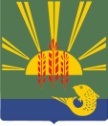 ФИНАНСОВОЕ УПРАВЛЕНИЕАДМИНИСТРАЦИИ ХАНКАЙСКОГО МУНИЦИПАЛЬНОГО РАЙОНА                                                                                                                                                                                                                                                                                                         ПРИМОРСКОГО КРАЯФИНАНСОВОЕ УПРАВЛЕНИЕАДМИНИСТРАЦИИ ХАНКАЙСКОГО МУНИЦИПАЛЬНОГО РАЙОНА                                                                                                                                                                                                                                                                                                         ПРИМОРСКОГО КРАЯФИНАНСОВОЕ УПРАВЛЕНИЕАДМИНИСТРАЦИИ ХАНКАЙСКОГО МУНИЦИПАЛЬНОГО РАЙОНА                                                                                                                                                                                                                                                                                                         ПРИМОРСКОГО КРАЯФИНАНСОВОЕ УПРАВЛЕНИЕАДМИНИСТРАЦИИ ХАНКАЙСКОГО МУНИЦИПАЛЬНОГО РАЙОНА                                                                                                                                                                                                                                                                                                         ПРИМОРСКОГО КРАЯПРИКАЗПРИКАЗПРИКАЗПРИКАЗ№№36с. Камень-Рыболовс. Камень-Рыболовс. Камень-Рыболовс. Камень-РыболовО  внесении  изменений  в приказ   финансового  управления  от   29.12.2007   № 20  «О порядке составления  и ведения кассового плана исполнения местного бюджета»              О  внесении  изменений  в приказ   финансового  управления  от   29.12.2007   № 20  «О порядке составления  и ведения кассового плана исполнения местного бюджета»              Начальник управленияО.М. Голубцова